Муниципальное общеобразовательное бюджетное учреждение «Гимназия №3» г. КудымкараКонтрольное мероприятие оценивания метапредметного результата «Умение делать вывод на основе сопоставления информации представленной в различной форме»Авторы:МОБУ «Гимназия № 3» г. КудымкараШарова Наталья Александровна. зам.директора по НМР Дружинина Елена Геннадьевна, педагог-организаторСавельева Ольга Александровна, учитель математикиПикулева Надежда Ивановна, учитель математикиДунаева Ирина Михайловна, учитель математики.Объект оценивания: письменный ответ учащихся.Процедура оценивания: Каждый учащийся получает раздаточный материал. Задание выполняется учащимися самостоятельно, время на выполнение задания - 20 минут. Ответ записывается в специально отведенном месте, после текста задания. Проверка работ осуществляется по критериям. Максимальное количество баллов за ответ – 8.Здание учащимся: Прочитай информацию и сделай вывод  о том, с какими трудностями могут столкнуться участники похода. Постарайся аргументировать свой вывод.В 6«б» классе 26 учащихся, из которых 17 девочек. В июне месяце они решили отправиться в двухдневный поход. Руководить походом согласился учитель физкультуры Дмитрий Иванович, он выбрал для похода 17 и 18 июня.Дети составили список вещей, которые понадобятся в походе:13 двухместных палаток27 туристических ковриков2 котелка для приготовления пищипластиковое ведролопататопор2 комплекта одноразовой посуды на каждогофутбольный мячаптечку.Ребята обсуждали четыре варианта маршрута похода. После обсуждения выбрали второй, т.к. рядом с местом основной остановки нет леса и меньше вероятность укуса клещей, на большой поляне будет возможность устроить спортивные соревнования.Дмитрий Иванович предупредил каждого о необходимости иметь головной убор, чтобы не получить солнечного удара, а также посоветовал оставить дома сотовые телефоны, т.к. в местности, куда они отправятся нет сотовой связи. Проводя инструктаж по подготовке к походу, Дмитрий Иванович рассказал, что при трехразовом питании, ежедневно на каждого туриста в среднем необходимо следующее количество продуктов питания, в граммах.— Хлеб (черный, белый) — 350-400.
— Крупы и макаронные изделия  — 180-220.
— Супы (концентраты) — 30-40.
— Мясо консервированное — 100-130.
— Колбасные изделия, сало-шпик, ветчина (или рыбные консервы) — 50-80.
— Масло — 40-50.
— Сыр — 30-40.
— Молоко сгущенное — 50.
— Сахар, конфеты — 130-150.
— Сухофрукты, лук, чеснок, орехи — 50.
— Соль — 5-10, желательны и специи.Причем, вес рюкзака с продуктами на два дня не должен превышать двух килограммов.Готовясь к походу, учащиеся решили преодолеть путь на велосипедах, которые имеются у 23 детей и Дмитрия Ивановича. Поездка на велосипедах поможет сократить время пути в два раза и облегчит транспортировку багажа.Прогноз погоды на июнь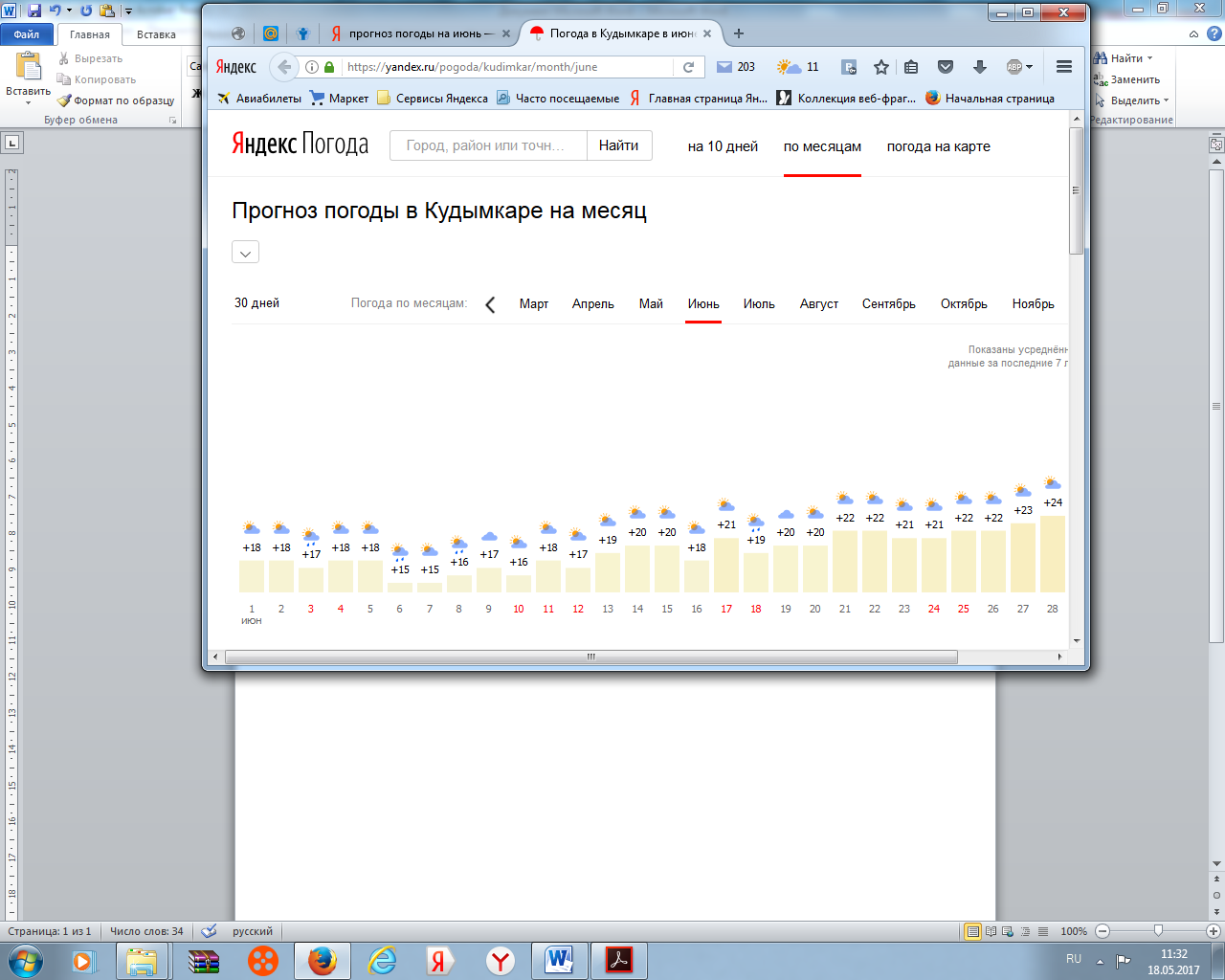 Описание условий возможных маршрутовТвой вывод:________________________________________________________________________________________________________________________________________________________________________________________________________________________________________________________________________________________________________________________________________________________________________________________________________________________________________________________________________________________________________________________________________________________________________________________________________________________________________________________________________________________________________Критерии оценки работы:Время пути пешком в одну сторонуВодоём Лес  ПолянаНаселённый пункт поблизости1 маршрут8 часоврекаестьестьесть2 маршрут5 часовреканетестьнет3 маршрут7 часовродникестьестьнет4 маршрут5 часовродникестьнетнетКритерииСодержание критерияПоказателиЛогическая связь с исходной информациейВывод представлен, как новые заключения на основе исходных суждений.2Логическая связь с исходной информациейНекоторые заключения вывода сделаны на основе исходных суждений.1Логическая связь с исходной информациейЗаключения вывода не основаны на анализе исходной информации либо противоречат ей; переписана исходная  информация.0Наличие аргументовВсе высказывания вывода обоснованы аргументами из текста.2Наличие аргументовНекоторые высказывания вывода обоснованы аргументами из текста.1Наличие аргументовВысказывания вывода не аргументированы. 0Оформление высказыванияВысказывания вывода построены с использованием фраз-клише научного стиля.2Оформление высказыванияИмеется высказывание, оформленное с использованием фраз-клише.1Оформление высказыванияСтиль ответа или содержание ответа не соответствует заданию.0Объем ответаВывод состоит из 4 и более аргументированных суждений.2Объем ответаВывод состоит из 2-3 аргументированных суждений.1Объем ответаВывод сформулирован одним односложным предложением.0Объем ответаMax:8